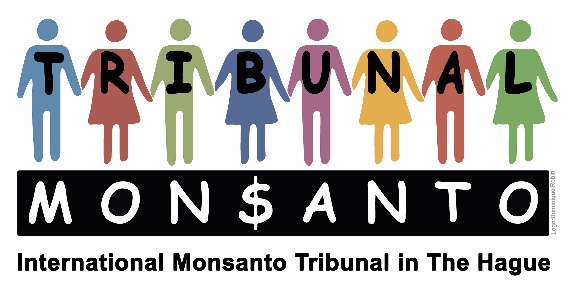 Stitching/Foundation Monsanto Tribunal(ANBI)	Marnixkade 111 HNL-1015 ZL AmsterdamTel.: ++31-6 28 45 17 62www.monsanto-tribunal.orgstichting@monsanto-tribunal.org		Triodos Bank: NL48 TRIO 0390 9546 67Notulen van de bestuursvergadering van de Stichting Monsanto TribunalAmsterdam, 20 juni 2022Aanwezig: 	Gerindo Kartadinata, voorzitter		René Lehnherr, penningmeesterOrde van de dag: StichtingswerkBespreking:Nadat de activiteiten van de stichting de komende maanden om diverse redenen zeer beperkt zullen zijn, is besloten om door te gaan om de stichting voorlopig te laten “slapen”. De activiteiten beperken zich voornamelijk tot het versturen van nieuwsbrieven en steun voor petities.Nadat niemand van de aanwezigen nog vragen of opmerkingen had, werd de vergadering door de voorzitter met een dankwoord besloten.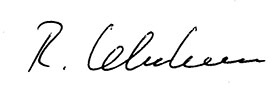 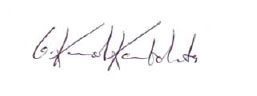 Gerindo Kartadinata 						René LehnherrVoorzitter							penningmeester